Week 4Dish of the DayDish of the Day 2VegetablesOr SaladPotato or RiceDessertMondayChicken samosa with Noodles & Curry sauce 1,2,7,9,10,13Cheese & Tomato Macaroni1,2,6,7Garlic bread2,6Homemade Biscuit or Cake or fruitTuesdayTuna Pasta Bake2,4,5,7Quorn Chili Flatbread1,2,6,12BeansSaladHomemade Biscuit or Cake or fruitWednesdayMeat & Potato Pie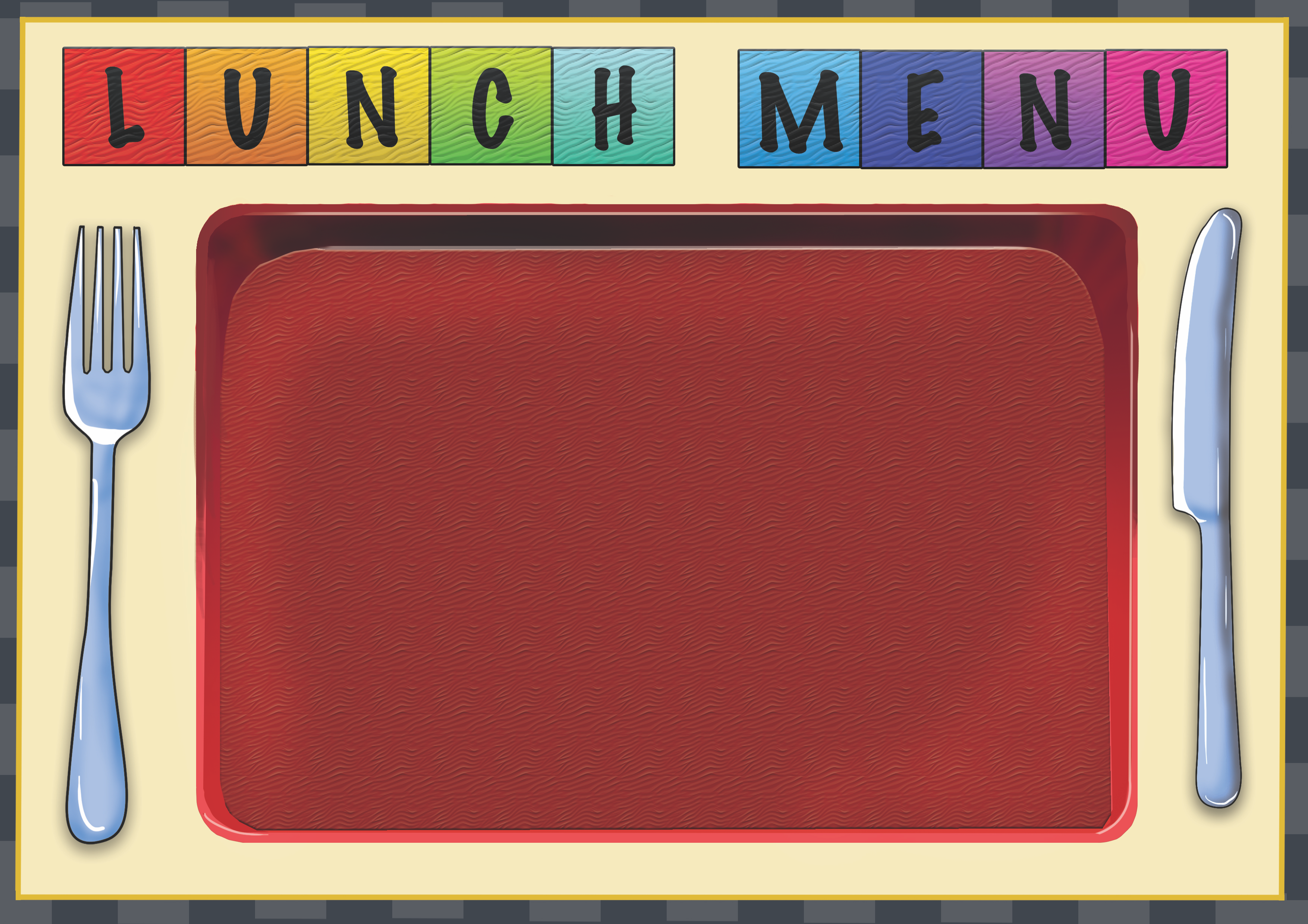 1,2,4,Quorn Pasta Bolognaise1,2,6,13        BeansGarlic Bread2,6Homemade Biscuit or Cake or fruitThursdayBeef Lasagna1,2,6,7,Cheese & Tomato Panini2,4,7Sweet cornDiced HerbHomemade Biscuit or Cake or fruitFridayJacket Potato with a choice of fillings4,5,7 Beef Sausage roll 2,4,6Salad Baked BeansHomemade Biscuit or cake or fruit